ΘΕΜΑ: «Διευκρίνηση για την ηλεκτρονική υποβολή δήλωσης φόρου δωρεών, γονικών παροχών αναφορικά με τα χρηματικά ποσά»Κυρίες και Κύριοι Συνάδελφοι,Στο πρώτο εδάφιο της παραγράφου 1 της υπ’ αριθ. Α.1249/09.12.2021 (ΦΕΚ Β΄ 5779) απόφαση του Διοικητή ΑΑΔΕ με τίτλο «Ηλεκτρονική υποβολή δήλωσης φόρου δωρεών, γονικών παροχών «Δήλωση Δωρεάς/Γονικής Παροχής» ορίζεται ότι : «1. Οι αρχικές εμπρόθεσμες δηλώσεις φόρου δωρεάς και γονικής παροχής, για τη σύνταξη συμβολαιογραφικού εγγράφου δωρεάς ή γονικής παροχής υποβάλλονται ηλεκτρονικά μέσω της εφαρμογής «myPROPERTY- Φορολογία Δωρεών- Γονικών Παροχών» της Α.Α.Δ.Ε., εφόσον η φορολογική υποχρέωση γεννιέται μετά την έναρξη της ηλεκτρονικής εφαρμογής και αφορούν: α) ακίνητα τα οποία βρίσκονται σε περιοχές στις οποίες ισχύει το σύστημα αντικειμενικού προσδιορισμού αξίας ακινήτων (Α.Π.Α.Α.), β) κινητά περιουσιακά στοιχεία κάθε είδους (ενδεικτικά μετοχές, απαιτήσεις, αξίες, αυτοκίνητα, έργα τέχνης, κ.λπ.) και γ) χρηματικά ποσά προς τα πρόσωπα που υπάγονται στην Α’ κατηγορία της παρ. 1 του άρθρου 29 του Κώδικα.»Κατόπιν επικοινωνίας του Προέδρου ΣΣΕΑΠΑΔ με την ΑΑΔΕ, σχετικά με την ηλεκτρονική υποβολή δήλωσης φόρου δωρεών, γονικών παροχών προς τα πρόσωπα που υπάγονται στην Α΄κατηγορία της παρ. 1 του Κώδικα Διατάξεων Φορολογίας κληρονομιών, δωρεών γονικών παροχών και κερδών από τυχερά παίγνια ( ν. 2961/2001), για ΧΡΗΜΑΤΙΚΑ ΠΟΣΑ, διευκρινίζεται ότι η υποβολή σχετικής δήλωσης απαιτείται ΜΟΝΟΝ όταν για τη δωρεά/γονική παροχή του χρηματικού ποσού προς τα πρόσωπα αυτά συντάσσεται  συμβολαιογραφικό έγγραφου.Με τιμήΟ ΠρόεδροςΓεώργιος Ρούσκας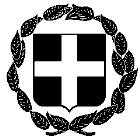 ΑΝΑΚΟΙΝΩΣΗΕΛΛΗΝΙΚΗ ΔΗΜΟΚΡΑΤΙΑΑθήνα, 14 Δεκεμβρίου 2021ΥΠΟΥΡΓΕΙΟ ΔΙΚΑΙΟΣΥΝΗΣΣΥΝΤΟΝΙΣΤΙΚΗ ΕΠΙΤΡΟΠΗ ΣΥΜΒΟΛΑΙΟΓΡΑΦΙΚΩΝΣΥΛΛΟΓΩΝ ΕΛΛΑΔΟΣ-----------Αριθμ. πρωτ. 490Ταχ.Δ/νση    : Γ. Γενναδίου 4 - Τ.Κ.106 78, ΑθήναΤηλέφωνα    : 210-3307450,60,70,80,90FAX               : 210-3848335E-mail           : notaries@notariat.grΠληροφορίες     : Θ. ΧαλκίδηςΠρος Όλους τους συμβολαιογράφους της χώρας